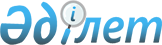 Об утверждении изменений и дополнений в Инструкцию N 40 "О порядке исчисления и уплаты подоходного налога с физических лиц"
					
			Утративший силу
			
			
		
					Приказ Налогового комитета Министерства финансов Республики Казахстан от 29 июля 1997 г. N 134 . Зарегистрирован Министерством юстиции Республики Казахстан 04.09.1997 г. N 50. Утратил силу - приказом Министра государственных доходов РК от 9.04.2002 № 416 (извлечение из приказа см. ниже).              Извлечение из приказа Министра государственных доходов                  Республики Казахстан от 9 апреля 2002 года № 416 



       В соответствии с Законом Республики Казахстан от 12 июня 2001 года "О введении в действие Кодекса Республики Казахстан "О налогах и других обязательных платежах в бюджет" (Налоговый кодекс)" приказываю:       1. Признать утратившими силу некоторые приказы согласно приложению: 

      ...Приказ Налогового комитета Министерства финансов Республики Казахстан от 29 июля 1997 года N 134 "Об утверждении изменений и дополнений в Инструкцию N 40 "О порядке исчисления и уплаты подоходного налога с физических лиц"... 

      Министр --------------------------------------------------------------------------- 

      В соответствии с Законом Республики Казахстан "О внесении изменений и дополнений в Указ Президента Республики Казахстан, имеющий силу закона, "О налогах и других обязательных платежах в бюджет" от 11 апреля 1997 г. N 92-1                             ПРИКАЗЫВАЮ: 

      1. Утвердить прилагаемые изменения и дополнения в Инструкцию N 40 "О порядке исчисления и уплаты подоходного налога с физических лиц".      2. Направить указанные изменения и дополнения к Инструкции N 40 в Министерство юстиции Республики Казахстан на государственную регистрацию. 

      Председатель 

 

                                              Утверждены 

                                   Приказом Председателя Налогового                                    комитета Министерства финансов                                        Республики Казахстан                                     от 29 июля 1997 г. N 134 

 



 

                Изменения и дополнения к Инструкции N 40           "О порядке исчисления и уплаты подоходного налога                   с физических лиц" в соответствии с                  Законом Республики Казахстан N 92-1              от 11 апреля 1997 г. "О внесении изменений и           дополнений в Указ Президента Республики Казахстан          "О налогах и других обязательных платежах в бюджет" 



       1. Пункт 71 дополнить подпунктом "е) депутаты Парламента Республики Казахстан и маслихатов, а также лица, на которых распространяются нормы законодательства, предусмотренные для государственных служащих, за исключением военнослужащих, проходящих срочную военную службу. Депутаты Парламента Республики Казахстан и маслихатов при избрании, а также лица, на которых распространяются нормы законодательства, предусмотренные для государственных служащих, за исключением военнослужащих, проходящих срочную военную службу при поступлении на государственную службу, назначении на государственные должности, при продвижении по государственной службе, предоставляют в органы налоговой службы сведения о доходах и имуществе, принадлежащем им на праве собственности, являющихся объектами налогообложения."       2. Абзац 1 пункта 72 изложить в следующей редакции: "Декларации о доходах и сведения о доходах и имуществе налогоплательщики представляют в органы налоговой службы в сроки, определенные налоговым законодательством, и по формам, установленным налоговым комитетом Министерства финансов Республики Казахстан."       В редакцию абзаца 4 пункта 72 внести следующие изменения: после слова "декларация" текст дополнить словами: "и сведения о доходах и имуществе."       Дополнить текст пункта 72 после 4 абзаца новым абзацем следующего содержания: "Аудитор, оказывающий услуги по составлению налоговой декларации и сведений о доходах и имуществе налогоплательщика, обязан подписать указанную декларацию и сведения о доходах и имуществе, проставить печать и указать свой регистрационный номер налогоплательщика."       В тексте Приложения N 4 к Инструкции Главной налоговой инспекции Министерства финансов Республики Казахстан от 22 июня 1995 г. N 40 убрать слова "и на дату совершения сделки". 



       Председатель 
					© 2012. РГП на ПХВ «Институт законодательства и правовой информации Республики Казахстан» Министерства юстиции Республики Казахстан
				